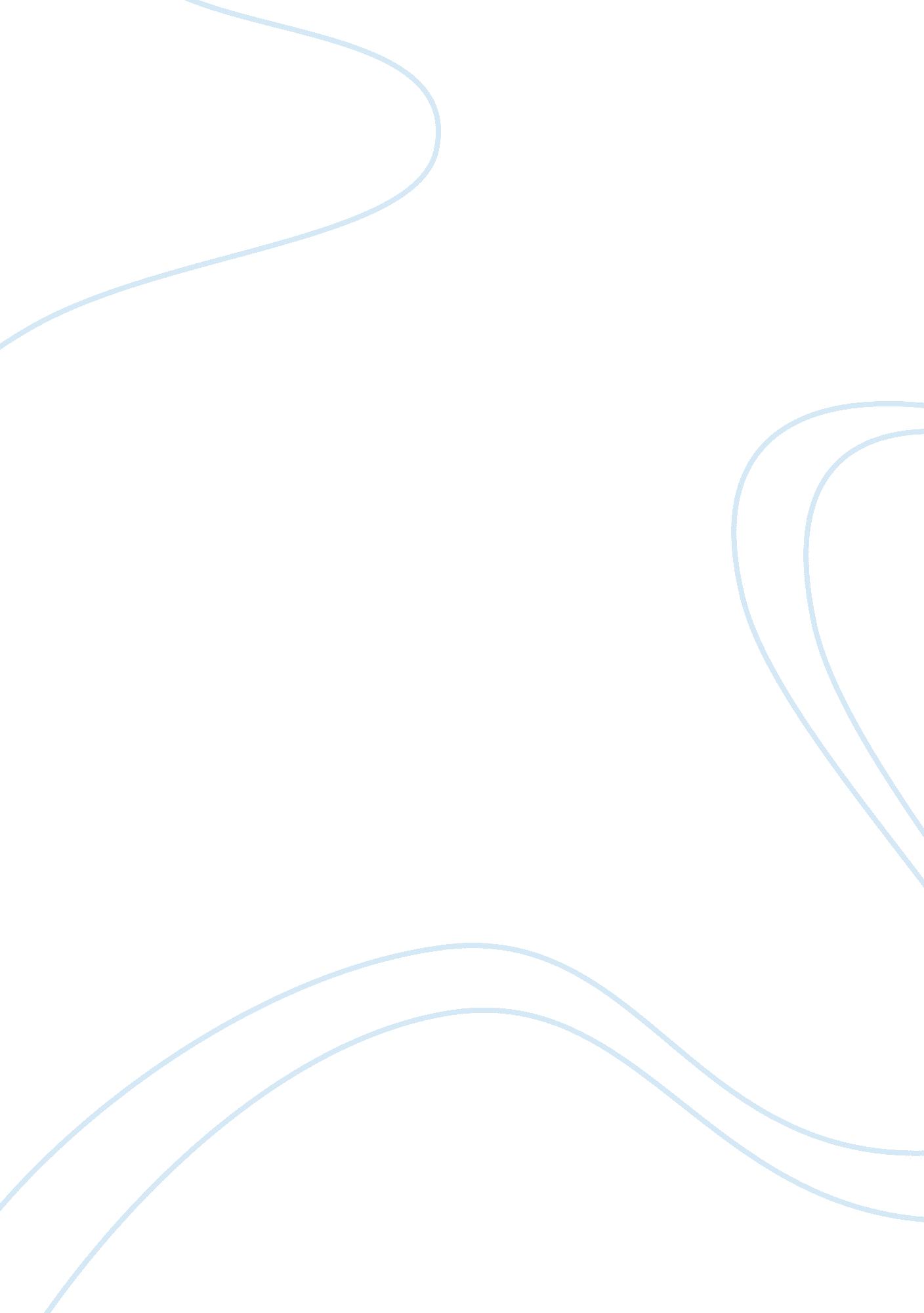 Sinners in the hands of an angry god essay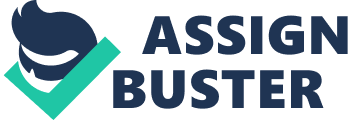 Damned or not Damned! A unique look at “ Sinners In The Hands Of An Angry God” You are nothing but a mouse before the eyes of an almighty being who is extremely ticked off! Have you ever wondered if your life has upset the Lord? Well the sermon of Jonathan Edwards,“ Sinners in the Hands of an Angry God,” will answer that and surprise even you. The Puritans beliefs of direct connections to real life and God, exploring their lives for God’s workings, the plain style, whether you’re a chosen or not, and their self reliance, are blindingly clear in the sermon of Edwards. irst off, In Edwards moving speech he clearly covers the basis of God is real life and many Puritans would say that real life is absolutely nothing with out God. The Puritans believed that God has done all things. And that you had to look for it and find him such as on page 77 of “ elements of literature, fifth course, literature of the United States” “-Science, reason, and observation of the physical world confirmed Edwards deeply spiritual vision of a universe filled with the presence of God-” The writer of the Sermon was Jonathan Edwards, a man who constantly observed his life and looked for God. As you can see in the text overhead Jonathan looked to the real world, what he could see and hold in his hands, and saw the movements of the Great Being. In his mind life was nothing without God. And further proof is from the Sermon, Pg 80 “ Exerpt from Sinner in the…. Angry God” “-As the good state of your bodily constitution, your care of your own life,….. but indeed these things are nothing if God should withdraw his hand. You see Puritans believed that God controlled all in life and in many instances everything was his doing. If you tripped and hurt yourself it was God’s choice to teach you something, or if you house burned to the ground it was God’s choice to teach you humility. And as many Puritan’s would say, God is real life, and Edwards proves so. Another way to point Puritan beliefs is whether God has workings in your life or not. Puritans continually looked for Gods workings in their daily lives. The Puritans looked for everything in their lives as a way of God and ways it might please or displease Him, such as on Pg 80 of the fifth course of elements of literature. “ Your wickedness makes you as it were heavy as lead. ” As you can see they looked at their wickedness as a way of displeasing God and making you well, as heavy as lead. Such things were a dark look at life but they looked at is and say an angry God and then there was on Pg 77 as per “ Elements of iterature fifth course” “- Christians- people who accepted Church doctrine and lived upright lived lives but who had not confessed to being born again in Gods grace, and so were not considered to be saved” Jonathan Edwards, a devote puritan looked at his life and others and came to the conclusion your life did not have the workings of God if you did not show to the world you were saved. The workings of an angry God in our life is a complex and intricate workings. As the Puritans can see God has workings in our life, as per A third part of “ Sinners” shows off Purtisim in plain style. Plain Style in its basics is a simplistic form of writing for the time, using little to no Latin quotes, expressive writings though not based off high style like the king James bible. Also no old time English, such as Thos or thees, but using a simplified version such as by example “ I have commanded you. ” Pg 81 “ The God that holds you over the pit of hell, much as one holds you a spider” Is a good example as using no Latin quotes, or anything of the High Style writings. The plain style exemplifies puritans beliefs, by show casing its exact and straight to the point styles. Puritans spent their whole life wondering if they were an elect or not. Elect or not meant you are one of the chosen few to go to Heaven. Yes the Puritan believed that God only choose a few people to go to Heaven, and to show it off you had to have an Epiphany and know it right then and there! Such as on Page 77 Elements of Literature, excerprt on Jonathan Edwards “-After receiving grace you were reborn as a member of the community of saint and you behaved like a saint. ” Jonathan the writer of the ever famous ‘ Sinners in the Hands of an Angry God” believed and so did many Puritan that you showed off your ‘ newness’ by acting like a saint. Also you knew when it happened to you but many did not feel that! And thus many wondered after Edwards sermon whether they were worthy or not. Many Puritans grew up with their own self reliance installed from hard lives. So this next part is more insights into the writer but it shows how it helped him write the Sermon. Pg 77 of elements of literature “ He was a brilliant, thoughtful, and complicated man” He was smart, and cautious man. He was a forceful man that pushed himself to be as Godly as possible. And his fellow Church members, and then his feats as a kid, Pg 77 “‘ Entered Yale at the age of 13” a young man in a higher school, but it proved he was smart and relied on himself.. “ when grandfather died in 1729, Edwards quickly mounted the pulpit… ” Edwards climbed the ladder of teachings at his class fast, and at a young age as well. But he was self taught and relied on himself and God, and so did many Puritans. Self reliance is all puritans, and it helped write the “ Sinners” Sermon. So in stunning conclusion, God is mad, oh so mad!! And you can see that in the writings of the Sermon “ Sinners in the Hands of an Angry God” one of the most disturbing and frighting sermons in history, with people swooning in the aisles, I think church has calmed down big time. And you can see in it, Direct Connections of Real Life to God, The workings of God in our lives, The Plain Style, Are you the Elect or not, And the Self Reliance of each and every Puritans who we might not even be here reading this if it was not for them. So I leave you with a question are you damned or not? 